在宅療養・看取り啓発プログラム動画（DVD）視聴にかかる重要事項（貸与用）Ⅰ．守っていただきたいこと ～DVDの視聴目的と視聴方法について～DVDは北海道ホームヘルスケア研究会（３HR）が著作権を有しており、事前に申し込みをした団体および視聴予定者が「在宅療養・看取りの学習」目的で使用する場合にのみ視聴および上映を認めます。複製・営利目的での上映および他の者への転貸はお断りします。DVDは、全編を上映するようにし、故意に内容の短縮・削除をしないでください。DVD視聴者に対し、必ずアンケートの回答を求めてください。ただし、アンケートの回答は、視聴者の任意によるものであり、視聴・上映担当者が視聴者に対して回答の強制や、故意に回答を省略することがないようにしてください。申し込み者が、他のグループや団体に対して本DVDを上映する場合には、改めて、DVD視聴の日時・対象者・人数を３HR事務局にメールにて連絡してください。手続き完了後に対象グループへの上映が可能になります。また、その際もアンケート調査の実施をお願いします。DVDは３HRからの貸し出しです。発送してから3か月以内（申込書控え下段の締め切り日まで）に返却をしてください。Ⅱ．本会が約束することDVDを視聴する際に記載した個人情報・組織の情報は他に流用することはいたしません。DVD視聴前後に調査したアンケートは匿名とし、個人が特定できないように留意します。看護系の学会・専門誌・報告書にて、DVDの視聴活動やアンケート結果を報告しますが、個人が特定されることや個人情報が漏れることはありません。（2021年1月1日　制定）北海道ホームヘルスケア研究会　　　代表　スーディ神崎和代●動画貸借 申込方法　　（申し込みを受け付け後2週間以内にお届けします）①下記アドレスに申込書（次ページ）を添付送信、もしくは同じ内容を送信take-r@hoku-iryo-u.ac.jp②グーグルフォームURLから送信（右QRコードからも送信可能）https://docs.google.com/forms/d/1n3l3utj-2k351lT5rY-A7rZbnlxZR9QfTE0-OmO3xrs/edit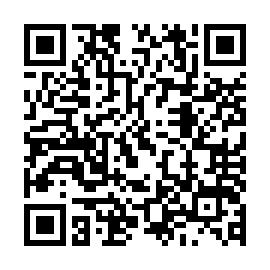 ●問い合わせ・連絡先（３HR　ホームページに記載あり　）　　　　　　　　　　　　　　　http://home3hr.com/postmail/postmail.html●北海道ホームヘルスケア研究会事務局〒061-1449　恵庭市黄金中央5丁目196-1　 　　　　　　　　　　　　　北海道文教大学 人間科学部 看護学科内　鹿内（しかない）在宅療養・看取り啓発プログラム動画（DVD）視聴申込書ふりがな男・女男・女申　込　日申　込　日申　込　日団体代表者氏名男・女男・女　　　　　年　　　　月　　　　日　　　　　年　　　　月　　　　日　　　　　年　　　　月　　　　日団体名(団体の種類；　該当に○を記載）（地域活動・医療関係・介護関係・教育関係・行政関係・その他　　　　　）（地域活動・医療関係・介護関係・教育関係・行政関係・その他　　　　　）（地域活動・医療関係・介護関係・教育関係・行政関係・その他　　　　　）（地域活動・医療関係・介護関係・教育関係・行政関係・その他　　　　　）（地域活動・医療関係・介護関係・教育関係・行政関係・その他　　　　　）（地域活動・医療関係・介護関係・教育関係・行政関係・その他　　　　　）（地域活動・医療関係・介護関係・教育関係・行政関係・その他　　　　　）代表者住　所〒〒〒〒〒〒〒電話番号メールアドレス①メールアドレス①メールアドレス①メールアドレス①携帯電話メールアドレス②メールアドレス②メールアドレス②メールアドレス②ふりがな申込者電話番号・E-mail申込者電話番号・E-mail申込者電話番号・E-mail申込者電話番号・E-mail申込者氏名電話番号電話番号電話番号電話番号申込者氏名E-mailE-mailE-mailE-mail申込者住所〒〒〒〒〒〒〒視聴予定日時年　　　　月　　　　日（　　　　）　　　　時年　　　　月　　　　日（　　　　）　　　　時年　　　　月　　　　日（　　　　）　　　　時年　　　　月　　　　日（　　　　）　　　　時年　　　　月　　　　日（　　　　）　　　　時年　　　　月　　　　日（　　　　）　　　　時年　　　　月　　　　日（　　　　）　　　　時視聴場所視聴者年齢層 （該当に○を記載/複数回答可）小学生 ・ 中学生 ・ 高校生 ・ 大学生20歳未満・20歳代・30歳代・40歳代・　　　　　50歳代・60歳代・70歳代・80歳代・90歳以上小学生 ・ 中学生 ・ 高校生 ・ 大学生20歳未満・20歳代・30歳代・40歳代・　　　　　50歳代・60歳代・70歳代・80歳代・90歳以上小学生 ・ 中学生 ・ 高校生 ・ 大学生20歳未満・20歳代・30歳代・40歳代・　　　　　50歳代・60歳代・70歳代・80歳代・90歳以上小学生 ・ 中学生 ・ 高校生 ・ 大学生20歳未満・20歳代・30歳代・40歳代・　　　　　50歳代・60歳代・70歳代・80歳代・90歳以上小学生 ・ 中学生 ・ 高校生 ・ 大学生20歳未満・20歳代・30歳代・40歳代・　　　　　50歳代・60歳代・70歳代・80歳代・90歳以上視聴者数合計　  　　　　人DVDを知ったきっかけ（該当に○を記載・  複数回答可）３HRのホームページ　・　新聞記事（　　　　　）　・雑誌記事（　　　　　）　・　口コミ（　　　　　）・  紹介（　　　　　　）　・　他（　　　　　　）３HRのホームページ　・　新聞記事（　　　　　）　・雑誌記事（　　　　　）　・　口コミ（　　　　　）・  紹介（　　　　　　）　・　他（　　　　　　）３HRのホームページ　・　新聞記事（　　　　　）　・雑誌記事（　　　　　）　・　口コミ（　　　　　）・  紹介（　　　　　　）　・　他（　　　　　　）３HRのホームページ　・　新聞記事（　　　　　）　・雑誌記事（　　　　　）　・　口コミ（　　　　　）・  紹介（　　　　　　）　・　他（　　　　　　）３HRのホームページ　・　新聞記事（　　　　　）　・雑誌記事（　　　　　）　・　口コミ（　　　　　）・  紹介（　　　　　　）　・　他（　　　　　　）３HRのホームページ　・　新聞記事（　　　　　）　・雑誌記事（　　　　　）　・　口コミ（　　　　　）・  紹介（　　　　　　）　・　他（　　　　　　）３HRのホームページ　・　新聞記事（　　　　　）　・雑誌記事（　　　　　）　・　口コミ（　　　　　）・  紹介（　　　　　　）　・　他（　　　　　　）DVD・アンケート返却締め切り日※事務局で記載年　　　　月　　　　日　まで年　　　　月　　　　日　まで年　　　　月　　　　日　まで年　　　　月　　　　日　まで年　　　　月　　　　日　まで年　　　　月　　　　日　まで年　　　　月　　　　日　まで備考